ŽUPANIJA PRIMORSKO GORANSKAOdjel predškolskog odgoja i obrazovanja   pri   OŠ  Rudolfa Strohala 		L  O  K  V  E51 316 Lokve, Školska 22Tel. 051 831 213   GODIŠNJI PLAN I PROGRAM RADA PODRUŽNICE PREDŠKOLSKOG ODGOJA I OBRAZOVANJAPRI  OŠ  RUDOLFA STROHALA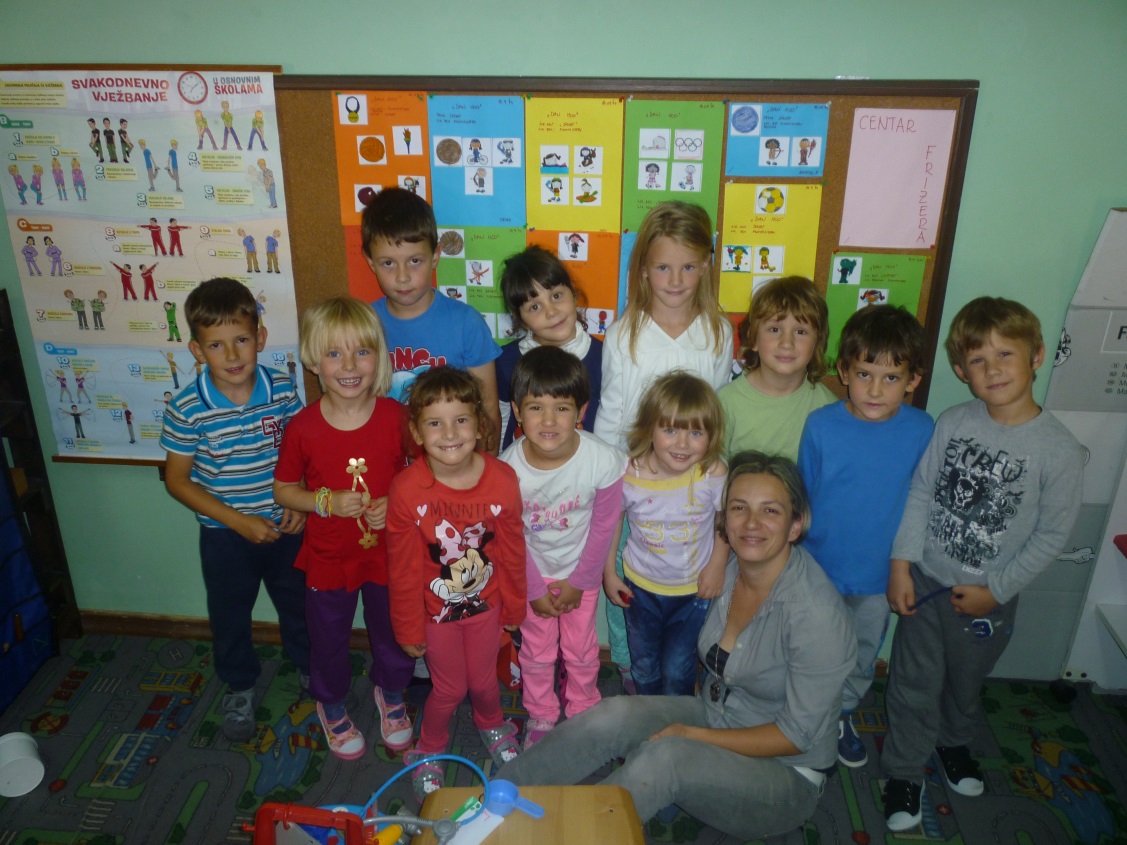 Lokve, rujan 2014. godine1. USTROJSTVO RADAOdjel za predškolski odgoj i obrazovanje (u daljem tekstu: Vrtić) osnovan je kao ustrojstvena jedinica predškolskog odgoja i obrazovanja Osnovne škole Rudolfa Strohala, Lokve. Sjedište je u Školskoj 22, Lokve. Osnivač Vrtića je Općina Lokve. Djelatnost Vrtića je predškolski odgoj i obrazovanje i skrb o djeci. U okviru djelatnosti Vrtić ostvaruje programe odgoja, obrazovanja, zdravstvene zaštite, prehrane i socijalne skrbi.      1.1. Pedagoška godinaPedagoška godina je započela 08. rujna 2014. godine te traje do 31. kolovoza 2015. godine. Krajem prošle pedagoške godine u upisnom roku u svibnju smo zaprimili 23 zahtjeva za upis djece u Vrtić. U pedagošku godinu 2014./2015. upisano je 22 djece (glava VII. , članak 22. stavak 5., Državnog pedagoškog standarda) te je jedno dijete ostalo na listi čekanja u slučaju da se isprazni mjesto tijekom godine.1.2. Organizacija radaOrganizacija i djelovanje temelji se na Zakonu o predškolskom odgoju i obrazovanju, Programskom usmjerenju odgoja i obrazovanja predškolske djece, Humanistički razvojnoj koncepciji, Nacionalnom kurikulumu za rani i predškolski odgoj i obrazovanje, Godišnjem planu i programu rada vrtića i Kurikulumu vrtića koju čine ideje humanizma te spoznaje o specifičnim osobinama i zakonitostima razvoja djeteta. Osnovna uloga i cilj predškolskog odgoja jest da pridonosi cjelovitom razvoju osobnosti djeteta i kvaliteti njegovog života koju ostvarujemo osiguravanjem uvjeta za zadovoljavanje dječjih potreba i oživotvorenje dječjih prava u Vrtiću.Programi odgoja, obrazovanja, zdravstvene zaštite, prehrane i socijalne skrbi ostvaruje se u 6 - satnom programu od 8:00 do 14:00 sati  pet dana u tjednu. Formirana je jedna mješovita skupina djece  od 4 godine do polaska u školu. U skupini je 22 djece od toga 11 predškolaca.        1.3. ProgramiCjeloviti program – u trajanju od šest satiProgram predškole - od ove pedagoške godine program predškole je obavezan za svu djecu u godini prije odlaska u školu. Sva djeca koja su predškolski obveznici na području Općine Lokve su polaznici našeg Vrtića te će program predškole biti integriran u program rada Vrtića. Program rada Predškole se nalazi u prilogu i sastavni je dio ovog GPP-a (u tijeku je postupak verifikacije programa pri MZOS-a).Kraći programi - ove godine ćemo ponuditi roditeljima odabir kraćih programa  s obzirom na interese njihove djece: sportska igraonica, dječji zbor, kreativna igraonica, mali istraživači i mala igraonica. Radionice će izvoditi stručni djelatnici ( predmetni učitelji u Školi ili voditelji klubova i udruga u mjestu) i to nakon radnog vremena u prostorima Vrtića, Škole ili u prostorijama klubova.Sigurnosno - preventivni programi - s obzirom da Vrtić djeluje pri Školi, Sigurnosno-preventivni programi Škole  su dokumenti kojih će se sadržaji  realizirati u ovoj pedagoškoj godini, a provode se s ciljem:osiguravanja maksimalne sigurnosti djece tijekom boravka u Vrtićusigurnosti djece u prometupoučavanja djece o opasnim situacijama te razvijanja vještine prepoznavanja i snalaženja u opasnim situacijama.Program prevencije ovisnosti provodi se kroz sadržaje zdravstvenog i ekološkog odgoja te kroz razne igre i aktivnosti za poticanje socio-emocionalnog razvoja, s ciljem razvoja zdravog odnosa prema sebi, drugima i životu uopće (neke aktivnosti: "Moje tijelo", "To sam ja", "Pozor s lijekovima", "Birajmo zdravu hranu", "Značaj vode za život",  "Igre ogledalima", "Upoznaj samog sebe", "Igre opuštanja", "Kutija puna osjećaja").1.4. ZaposleniciZaposlena je jedna odgajateljica na puno radno vrijeme. Ravnatelj Vrtića je ravnateljica OŠ Rudolfa Strohala Lokve. Ostale poslove obavljaju djelatnici Škole:stručni suradnik-psihologinja, računovođa, tajnica, kuharica, spremačica, domar-ložač.Struktura i normativ poslova i radnih zadaća odgoajateljice:2. MATERIJALNI UVJETIVrtić je smješten u školskoj učionici na prvom katu u novijoj zgradi škole. Hodnik i sanitarne prostorije Vrtića koriste se zajedno s mlađim razredima OŠ Rudolfa Strohala.Bitna zadaća: Podizanje pedagoškog standarda Vrtića s ciljem zadovoljenja potreba korisnika usluga (djece i roditelja)Omogućivanje optimalnih uvjeta za razvoj svih djetetovih potencijala2.1. Prostorno-materijalni kontekst odgojne skupineUz brigu za dijete i zadovoljenje njegovih osnovnih bioloških potreba Vrtić kao dječja kuća mora biti okruženje koje će poticati njegov fizički, emocionalni i socijalni razvoj I obavljati ključnu ulogu u stvaranju i vježbanju životnih vještina. Stoga će biti uvedene inovacije u prostorno i materijalno okruženje (soba dnevnog boravka podjeljena u centre aktivnosti) te stvoriti okruženje koje zadovoljava potrebe svakog djeteta poštujući njegovu individualnost i interese. Uz osnovne „centre“ u našem vrtiću kao što su Centar početnog čitanja i pisanja, Centar stolno-manipulativnih igara, Centar likovnog izražavanja, Centar građenja, Istraživački centar i sl., uveli smo Eko centar, Centar prirode te ćemo prateći interese djece uvoditi nove centre.„Centri“ igara i materijali u njima prilagođeni su uzrastu i interesu djece, odvojeni su pregradama i sve u njima je djeci nadohvat ruke. Na taj način djeca sama započinju aktivnosti, imaju slobodu izbora te razvijaju organizacijske i komunikacijske vještine. 3. NJEGA I SKRB ZA TJELESNI RAST I RAZVOJ DJECENjega i skrb za tjelesni rast i razvoj djece Vrtrića sastoji se od programa zdravstvene zaštite djece, programa higijene i prehrane te programa socijalne skrbi. Programe provode odgajateljica i svi radnici OŠ te Tim školske medicine. Odgajateljica u suradnji s stručnim suradnikom će pratiti prilagodbu svakog novoupisanog djeteta.CILJ: povećanje kvalitete suradnje svih sudionika procesa očuvanja i unaprjeđenja zdravlja djeceintezivan rad na razvoju zdravstvene kulture i samozaštite djeceBITNE ZADAĆE:Za polaznike  je organizirana prehrana u školi gdje imamo opremljenu školsku kuhinju za pripremanje mliječnog obroka  i blagovaonicu dovoljno veliku da svi učenici i polaznici Vrtića pojedu mliječni obrok  u tom prostoru. Na obrok za vrijeme velikog odmora odlaze svi organizirano.Pod nadzorom odgajateljice  djeca operu ruke i sjednu za stol gdje ih već čeka njihov obrok. Jelovnik se planira i sastavlja u dogovoru  s timom Školske medicine i uz suglasnost i pregled sanitarne inspektorice i ravnateljicom i u dogovoru s Općinom Lokve koja 50% financira prehranu  u školskoj kuhinji.Obroci se pripremaju nastojeći poštivati Nacionalne smjernice za prehranu učenika u osnovnim školama koje je izradilo Ministarstvo zdravlja RH i Upute MZOS u skladu sa Zdravstvenim kurikulumom. Hrana se priprema nakon višegodišnjeg iskustva i spoznaja o tome što djeca radije jedu,dogovorno s dobavljačima koji nastoje poštivati navedene dokumente.4. ODGOJNO-OBRAZOVNI RADOdgojno-obrazovni rad temeljit će se na Zakonu o predškolskom odgoju i obrazovanju (NN 10 / 97, 107/ 07, 94 / 13) i podzakonskim aktima, na Programskom usmjerenju odgoja i obrazovanja predškolske djece (Glasnik Ministarstva prosvjete i kulture RH, br.7/8 od 10 lipnja1991.) i bit će prilagođen razvojnim potrebama djece, te socijalnim, ekonomskim, kulturnim, vjerskim i drugim potrebama obitelji djece polaznika našeg Vrtića i sredine u kojoj živimo.  Nastojat će se uspostaviti što bolju suradnj odgajateljice, djeteta, roditelja  i neposredne okoline. Sukladno Godišnjem planu i programu rada, odgojateljica će dnevno planirati aktivnosti, sadržaje, poticaje, materijale i sredstva ponuđena djeci i bilježiti zapažanja o njihovim aktivnostima, reakcijama, ponašanju, kako bi svakodnevno pratili u kolikom intenzitetu i na koji način potiču razvoj svakog pojedinog djeteta i skupine djece u cjelini. Osim dnevnih planova i zapažanja, pedagošku dokumentaciju odgojateljice sačinjavat će tjedni i tromjesečni planovi i valorizacije rada, plan suradnje s roditeljima i plan permanentnog stručnog usavršavanja, kao i izvješća o njihovoj realizaciji istih . Sadržaji i teme GPP bit će razrađeni u skladu s ciklusima u prirodi i kulturnim odrednicama životne sredine djeteta te prema specifičnim interesima djece.Ostale zadaće u  ovoj pedagoškoj godini bit će:optimalna organizacija rada koja uključuje fleksibilan, odgovoran i suradničkipristup radu, prilagođen potrebama djece, roditelja i suradnikastvaranje poticajnog, kreativnog i ugodnog okružja i ugođajakorištenje prostora vrtića na način najpogodniji dječjim potrebama i ciljevima odgojno-obrazovnog procesaoblikovanje prostora  sa jasno određenim centrima/kutićima, koji omogućuju različite oblike grupiranja djece, druženja, osamljivanje, različite interakcije i komunikacije oobogaćivanje centara sa kvantitetom i kvalitetom materijala podržavanje i njegovanje prirodne radoznalosti djeteta za vlastitu osobu i sve što ga okružujepoticanje konstruktivnog načina rješavanja problema i podizanje kvalitete komunikacije i interakcije obogaćivanje dječje spoznaje kako živjeti zdrav životučenje kroz niz aktivnosti kojima je cilj ostvarenje utvrđenih ciljeva                            Pažljivim promatranjem svakog dijeteta u skupini, bilježenjem zapažanja o njegovom razvoju i praćenjem njegovih stvarnih potreba odgojateljica je u mogućnosti  ponudom sadržaja, materijala i organizacijom rada stvarati optimalne uvjete za razvoj i odgoj djeteta. Tijekom cijele pedagoške godine obilježavat će se blagdani i pojedini važni datumi, organizirati druženja, održavati svečanosti.: jesenska svečanost, Dječji tjedan, Dani kruha-dani zahvalnosti za plodove zemlje, Dan pješačenja, Dan jabuka, Dan mrtvih, Sv.Nikola, Božić i Nova godina, karneval, Valentinovo, Dan očeva, Svjetski dan voda, Dan planeta Zemlje, Uskrs, Majčin dan, završna svečanost i dr. Osim navedenih djeca će se uključiti i u javne priredbe: kazališne i kino predstave, izložbe, kulturno-zabavne i sportske programe, odlazit će na jednodnevne izlete i sl. sve u dogovoru i uz suglasnost ravnateljice i roditelja. Planirane aktivnosti ostvarivat će se tijekom cijele pedagoške godine u zajedništvu s planiranim sadržajima Škole. Nositelji: odgojiteljica (u realizaciji kroz neposrednu komunikaciju s djecom i                    roditeljima.U  pripremi i realizaciji sadržaja poštivat će se GPP Škole.5. OBRAZOVANJE I STRUČNO USAVRŠAVANJE ODGOJNIH DJELATNIKACiljevi, sadržaji i oblici stručnog usavršavanja usmjereni su na proširivanje, razmjenu i stjecanje novih iskustava, znanja i vještina te  razvijanje kompetencija  stručnih djelatnika u funkciji što kvalitetnijeg odgojno-obrazovnog rada i zadovoljavanja potreba djece. Ukupnost individualnog i grupnog usavršavanja stavljeni su u funkciju razvoja osobnosti stručnih djelatnika, poticanja  na stalnu procjenu i mijenjanje odgojne prakse.Stručno usavršavanje ostvarivat će se putem održavanja sjednica Učiteljskog vijeća, individualnog i skupnog educiranja.6. SURADNJA S RODITELJIMAU pedagoškoj 2014./2015. godini suradnja s roditeljima realizirat će se kroz sljedeće oblike:7. SURADNJA S VANJSKIM ČIMBENICIMAU pedagoškoj 2014./2015. godine suradnja sa društvenim čimbenicima realizirat će se kroz sljedeće sadržaje:Sukladno planiranim aktivnostima surađivat će se i s drugim društvenim čimbenicima (Hrvatske vode, Hrvatske šume, HAK, HAC, VIK, Prirodoslovni muzej, MUP, DVD Lokve, pekara, Udruge s područja Općine Lokve i PGŽ-e i sl.)SURADNJA S DJELATNICIMA OSNOVNE ŠKOLE  RUDOLFA STROHALAU dogovoru s ravnateljicom i učiteljima  Škole zajednički će se realizirati neki sadržaji:- obilježavanje Svjetskog dana djeteta- obilježavanje dana Božića, Uskrsa i sl.- realizirati projekt  njegovanja baštine Lokava (Dani Rudolfa Strohala)Suradnja sa stručnom službom škole provodi se kroz:- upisni postupak u 1. razred (koji vodi stručna suradnica škole)- stručno usavršavanje (odgojiteljica sudjeluje na radionicama i predavanjima koje 
   psihologinja organizira i provodi u školi)- kroz realizaciju programa prevencije ovisnosti i programa prevencije nasilja koje 
  psihologinja osmišljava i koordiniraGodišnji plan i program rada Odjela predškolskog odgoja i obrazovanja razmatran je i  usvojen na sjednici Školskog odbora 22. rujna 2014. godine.Odgajateljica:                                   Ravnateljica:                             Preds.Šk. odbora_____________________           _______________________   _________________(Rajna Maras)                                     (Mirjana Pleše)                      (Ljiljana Novak)Urbroj:2112-39-4-14-01Klasa:602.02/14-01/60             NEPOSREDNI ODGOJNO-OBRAZOVNI RAD S POLAZNICIMA              NEPOSREDNI ODGOJNO-OBRAZOVNI RAD S POLAZNICIMA              NEPOSREDNI ODGOJNO-OBRAZOVNI RAD S POLAZNICIMA              NEPOSREDNI ODGOJNO-OBRAZOVNI RAD S POLAZNICIMA Redni brojVrsta nep. odg. obraz. radadobna skupina: 4, 5, 6 i 7 godinaSati  dnevno,tjedno, godišnje UKUPNO UKUPNO UKUPNO  5,5   27,5                  1045                                                   OSTALI POSLOVI                                                    OSTALI POSLOVI                                                    OSTALI POSLOVI REDNI BROJVRSTA OSTALIH POSLOVA Sati  dnevno, tjedno i godišnje 1.Ostali poslovi koji proizlaze iz naravi i količine neposrednoga odgojno-obrazovnoga rada s polaznicima (planiranje, priprema i vrednovanje,Program predškole, roditeljski sastanci, stručno usavršavanje, kulturna i javna djelatnost, estetsko uređenje prostora) prema stavku 3.i 4. članka 38.Kolektivnoga ugovora    2      10            3802.Dnevni odmor      0,5    2,5     95                                               UKUPNO OSTALI POSLOVI                                      UKUPNO OSTALI POSLOVI      2,5    12,5              475SVEUKUPNOSVEUKUPNO     8         40          1520UKUPNO DNEVNO, TJEDNO i  GODIŠNJE ZADUŽENJE ODGAJATELJICE 8 (x)     40        1640                     Godišnji odmor30 danaSVEUKUPNO            2191INVESTICIJSKOODRŽAVANJEsanacija istočnog zida (postavljanje knauf ploča, farbanje)održavanje zidnih i podnih oblogaodržavanje unutarnjeg i vanjskog prostoraodržavanje sanitarijaodržavanje namještajabravarski radoviULAGANJE UOPREMUu okviru mogućnosti nabaviti panoe:za prezentaciju dječjih radovaza kutić za roditeljenabaviti plastifikatornabaviti informatičku opremu (stolon računalo s opremom)OBOGAĆIVANJEMATERIJALNESREDINEnabavka likovnog potrošnog materijalau okvirima mogućnosti upotpuniti knjižni fond:ponudu slikovnica za djecustručna literaturečasopisinadopuna didaktičkog materijala i didaktičkih igaraU ODNOSU NA DIJETEosvještavanje djeteta o važnosti brige za vlastito zdravljePodrška djetetu u stvaranju navika zdravog načina života (higijena, kretanje, prehrana, odmor)identifikacija i kontinuirana briga za potrebe djece sa zdravstvenim poteškoćamaOsposobljavanje djeteta na samozaštitu i samopomoć u potencijalno rizičnim situacijamaU ODNOSU NA ODGOJITELJICU I DRUGE RADNIKEEdukacija odgojiteljice o individualnim potrebama djeteta sa zdravstvenim poteškoćamaPrilagoditi uzrastu djece primjerene metode i zanimljive aktivnosti zdravstvenog odgojaU ODNOSU NA RODITELJEEdukacija i stručna pomoć roditeljima u zaštiti djetetova zdravljaPromoviranje zdravih stilova života i značaja roditeljskog modela u razvoju zdravstvene kulture djetetaKontinuirana suradnja s roditeljima djece sa zdravstvenim poteškoćamaSADRŽAJ RADANOSIOCIROK IZVRŠENJAOSIGURAVANJE HIGIJENSKIH UVJETAOdržavanje čistoće vanjskog I unutarnjeg prostoraOdržavanje čistoće u kuhinji I blagovaonicispremačica kuharica svakodnevnoPravilna upotreba sredstava za čišćenje I dezinfekcijuspremačica kuharica svakodnevnoOsiguranje mikroklimatskih uvjeta u prostorijama te prozračivanje istihOdgojiteljicaspremačicasvakodnevnoPREHRANA I NJENZIN UTJECAJ NA RAST I RAZVOJPrimjena verificiranog jelovnika, prilagođavanje jelovnika djeci koja su alergična na pojedine namirniceRavnateljicaKontinuiranoOsiguranje adekvatne prehrane djeceKuharicaPo potrebiPraćenje mikrobiološke čistoće predmetaIspitivanje mikrobiološke ispravnosti namirnicaNastavni zavod za javno zdravstvo4 x godišnjePREVENTIVNO ZDRAVSTVENA ZAŠTITAPravovremeno prikupljanje lječničkih potvrda novoupisane djeceOdgojiteljicaPrilikom prvog upisaAntropometrijska mjerenjaOdgojiteljica2 x godišnjePravovremeno suzbijanje zaraznih bolestiOdgojiteljicaPrema potrebiPravilno vršenje trijaže I izoliranjaOdgojiteljicaKontinuiranoKoordinacija s roditeljima u svezi problema zdravlja djetetaOdgojiteljicaPo potrebiSuradnja s pedijatrimaOdgojiteljicaPo potrebiSuradnja s stručnim suradnikom – psihologomOdgojiteljicaKontinuiranoVođenje evidencije pobola I povredaOdgojiteljicaKontinuiranoPravovremeno obavljanje sanitarnih I zdravstvenih pregleda zaposlenikaNastavni zavod za javno zdravstvoKontinuiranoZDRAVSTVENI ODGOJProvođenje programa zdravstvenog odgoja u odgojnoj skupiniRadionice za roditelje iz područja zdravstvenog odgojaOdgojiteljicaVanjski suradniciKontinuirano tijekom godineBITNE ZADAĆESADRŽAJ RADANOSITELJIZADAĆAVRIJEME1. Razvijanje ekološke osjetljivosti kod djece- razne ekološke aktivnosti i djelatnosti- eko otok, održivi razvojodgojiteljica,stručni suradnik,vanjski suradnicitijekom godine2. Odgoj za demokraciju- multikulturalnost - uvažavanje različitosti- društveno nasljeđe i identitet- dječja prava- medijacija - mirno rješavanje sukobaodgojiteljica,stručni suradnik,vanjski suradnicitijekom godine3. Pripadnost zajednici: užoj i širojMoje Lokve- njegovanje izvornog govornog narječja- uključivanje u društveni i kulturni život zajednice (Dani Općine, Dan Škole, maškare, Sv. Nikola, vjerski blagdani...)- zajedničke aktivnosti s OŠ, raznim Udrugama i sportskim klubovima- život i rad ljudi našeg kraja - nekad i sadaodgojiteljica,stručni suradnik,vanjski suradnicitijekom godine4. Djeca i zdravlje - vježbanjem do zdravljasportski program u okviru redovitog programa (izrađuje kineziolog škole na osnovu inicijalnog testiranja)- obilježavanje sportskih datuma i sudjelovanje na sportskim manifestacijama- Kids mix - brzić (kondicijski treningodgojiteljica,stručni suradnik,vanjski suradnicitijekom godineOBLICISADRŽAJINOSIOCIROKIndividualno usavršavanje- praćenje stručne literature- multimedialni izvoriodgojiteljicatijekom godineSTRUČNI AKTIVI, SEMINARI, RADIONICE- prema Katalogu stručnih skupova u 2014./2015. godini i prema pozivuAZOO i ostalitijekom godineUČITELJSKA VIJEĆAprema Planu i programu rada Učiteljskog vijeća OŠravnateljica, stručni suradnik,tijekom godineOBLIK SURADNJETEMANOSIOCIVRIJEMERODITELJSKI SASTANAK1. Upoznavanje s programom rada Vrtića u pedagoškoj 2014./2015.2. Riječki karneval3. Nenasilno rješavanje sukoba4. Priprema djeteta za polazak u školu5. Polazak djeteta u vrtićTeme vezane uz potrebe skupine i interes roditeljaravnateljica, stručni suradnik, odgajajteljicalistopadprosinacožujaksvibanj lipanjRADIONICERadionice tematski vezane uz tromjedečno planiranjeodgojiteljica, vanjski suradnicitijekom godineINDIVIDUALNI RAZGOVORIpo potrebi roditelja, odgojitelja i stručnog suradnikaodgojiteljica, stručni suradnik1x mjesečno i po potrebiDRUŽENJA I SVEČANOSTI- obilježavanje vjerskih, državnih datuma, Dana Općine Lokve, Dana OŠ, te datuma koji su značajni za provođenje programaodgojiteljica, stručni tim, roditeljitijekom godineČIMBENICISADRŽAJ RADAVRIJEMEOpćina LokveSuradnja s općinskim načelnikom I upravnim odjelima:na sufinanciranju boravka djeceu svezi poboljšanja materijalnih uvjetai ostalih važnih pitanjaKontinuirano tijekom godineOŠ Rudolfa Strohalarazmjena iskustva I informacijameđusobne posjete zajedničke aktivnostiKontinuirano tijekom godineMZOS, AZOO, Upravni odjel za odgoj I obrazovanje PGŽorganizirano permanentno stručno usavršavanjesuradnja u organizaciji stručnih službikonzultacije s prosvjetnim savjetnikomKontinuirano tijekom godineDječji vrtići PGŽ-arazmjena iskustva iz pedagoške prakseuzajamne posjetezajedničke aktivnostisportski susretizajedničke kulturne manifestacijeKontinuirano tijekom godineDruštvo Naša Djeca Lokvezajedničke aktivnostiKontinuirano tijekom godineSportski klubovisuradnja u realizaciji sportskih aktivnostiKontinuirano tijekom godineTZ Lokvezajedničke aktivnostisuradnja u realizaciji projekataKontinuirano tijekom godineGKRI Bibliobusobilježavanje mjeseca knjigekorištenje uslugaListopad, po potrebiGKL Rijeka, Mala scena I dr.prema ponuđenim programimaKontinuirano tijekom godine